от 24 декабря 2019 года										№ 1547О внесении изменений в постановление администрации городского округа город Шахунья Нижегородской области от 22 мая 2019 года № 555 «Об утверждении реестра размещения мест (площадок) накопления твердых коммунальных отходов, расположенных на территории городского округа город Шахунья Нижегородской области»Руководствуясь Федеральным законом  Российской Федерации от 06.10.2003 №131-ФЗ «Об общих принципах организации местного самоуправления в Российской Федерации», Федеральным Законом от 24.06.1998 № 89-ФЗ «Об отходах Производства и потребления», Правилами обустройства мест (площадок) накопления твердых коммунальных отходов и ведения их реестра, утверждённых постановлением Правительства Российской Федерации от 31.08.2018 № 1039, администрация городского округа город Шахунья Нижегородской области п о с т а н о в л я е т: 1. Внести в приложение 1 постановления администрации городского округа город Шахунья Нижегородской области от 22 мая 2019 года № 555 «Об утверждении реестра  размещения мест (площадок) накопления твердых коммунальных отходов, расположенных на территории городского округа город Шахунья Нижегородской области» (с изменениями, внесенными постановлением от 05.08.2019 года №  844), изменения, изложив в новой редакции строки 261, 263, 311 и  добавив пункты 433, 434, 435, 436, 437, согласно приложению 1 к настоящему постановлению.2. Опубликовать настоящее постановление в газете «Знамя Труда» и  официальном сайте администрации городского округа город Шахунья Нижегородской области.3. Контроль за исполнением настоящего постановления оставляю за собой.Глава местного самоуправлениягородского округа город Шахунья							 Р.В. КошелевПриложение 1к постановлению администрациигородского округа город Шахуньяот 24.12.2019 г. № 1547Реестр размещения мест (площадок) накопления твердых коммунальных отходов,
 расположенных на территории городского округа город Шахунья Нижегородской области_____________________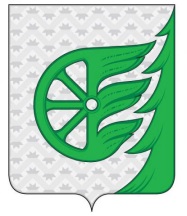 Администрация городского округа город ШахуньяНижегородской областиП О С Т А Н О В Л Е Н И Е№ КПНаименование поселения, МОАдрес расположения КПСхема размещения мест накопления ТКОНаименование КП (для сбора ТКО, для сбора КГМ, для раздельного сбора, при мусоропроводах)Наименование ЮЛ/ИП - владельца данной КПОГРНАдрес местонахожденияИсточник мусоробразованияНаименование ЮЛ/ИП, оказывающего услуги по сбору и транспортированию ТКОМатериал, из которого изготовлен контейнер (металл, пластик)Количество установленных на КП контейнеров по каждому виду, шт.Количество планируемых  на КП контейнеров по сбору ТКО, шт.Количество планируемых  на КП контейнеров по раздельному сбору , шт.Количество бункеров накопителей размещенныхКоличество бункеров накопителей планируемыхВместимость по каждому виду установленных на КП контейнеровВид покрытия КП (асфальтовое, бетонное, грунтовое, иное)Наличие навеса (в наличии / отсутствует)Место для сбора ТКО, оборудована КП/ не оборудована, согласно нормам СанПиН1234567891011121314151617181920261г.о.г.Шахуньяг Шахунья ул. Свердловад. 1https://shahadm.ru/node/2369для сбора ТКОАдминистрация г.о.г. Шахунья Нижегородской области304523915300042г. Шахунья, пл. Советская, д. 1НаселениеООО "ЭкоСтандарт"пластик321001,1металлестьнет263г.о.г.Шахуньяг Шахунья ул. Коминтерна д.90https://shahadm.ru/node/2369для сбора ТКО,Администрация г.о.г. Шахунья Нижегородской области304523928600052г. Шахунья, пл. Советская, д. 1НаселениеООО "ЭкоСтандарт"пластик321001,1металлестьоборудована311г.о.г.Шахуньяг Шахунья ул. Ленинаа д.89https://shahadm.ru/node/2369для сбора ТКО,Администрация г.о.г. Шахунья Нижегородской области304523928600052г. Шахунья, пл. Советская, д. 1НаселениеООО "ЭкоСтандарт"пластик321001,1металлестьоборудована433г.о.г.Шахуньяг Шахунья подстанция Гагаринская д. 1https://shahadm.ru/node/2369для сбора ТКОАдминистрация г.о.г. Шахунья Нижегородской области304523915300042г. Шахунья, пл. Советская, д. 1НаселениеООО "ЭкоСтандарт"пластик101001,1грунтестьнет434г.о.г.Шахуньяг Шахунья пер.ул. 85 Гвардейская ул. Энгельсаhttps://shahadm.ru/node/2369для сбора ТКОАдминистрация г.о.г. Шахунья Нижегородской области1027809237796г. Шахунья, пл. Советская, д. 1НаселениеООО "ЭкоСтандарт"пластик101001,1грунтестьнет435г.о.г.Шахуньяд. Б. Свеча ул. Полевая д. 7https://shahadm.ru/node/2369для сбора ТКОАдминистрация г.о.г. Шахунья Нижегородской области1027809237796г. Шахунья, пл. Советская, д. 1НаселениеООО "ЭкоСтандарт"пластик101001,1грунтестьнет436г.о.г.Шахуньяд. Б. Свеча ул. Центральная д. 8https://shahadm.ru/node/2369для сбора ТКОАдминистрация г.о.г. Шахунья Нижегородской области1025201287891г. Шахунья, пл. Советская, д. 1НаселениеООО "ЭкоСтандарт"пластик101001,1грунтнетнет437г.о.г.Шахуньяд. Андрианово ул. Полевая д. 1https://shahadm.ru/node/2369для сбора ТКОАдминистрация г.о.г. Шахунья Нижегородской области1065235006880г. Шахунья, пл. Советская, д. 1НаселениеООО "ЭкоСтандарт"пластик101001,1грунтнетнет